PARA:    	Dra. Elsi Jiménez	 	Coordinadora del Doctorado en Humanidades DE: 	 	Nombre del tutor ASUNTO: 	 Informe de Actividades de (Escriba el nombre del candidato)SEMESTRE:		LUGAR Y FECHA:Seminarios cursados y calificación obtenida: Título del seminario / calificación.Seminarios dictados y calificación obtenida: Nombre de los Cursos / asignaturas / seminarios, institución,  cantidad de alumnos / calificación.ACTIVIDADES Y PRODUCTOS:Prácticas de Investigación: Describe brevemente las actividades cumplidas por el Candidato.Redacción de capítulos para la Tesis: describa brevementePublicaciones: título, ciudad, editorial, título de la revista, volumen, número y año.Participación en eventos científicos: Evento, lugar y fecha.Trabajos de Grado  dirigidos y concluidos: datos de identificación de  los Trabajos de Grado Jurado de Trabajos de Grado: datos de identificación de  los Trabajos de GradoOtras actividades: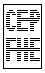 